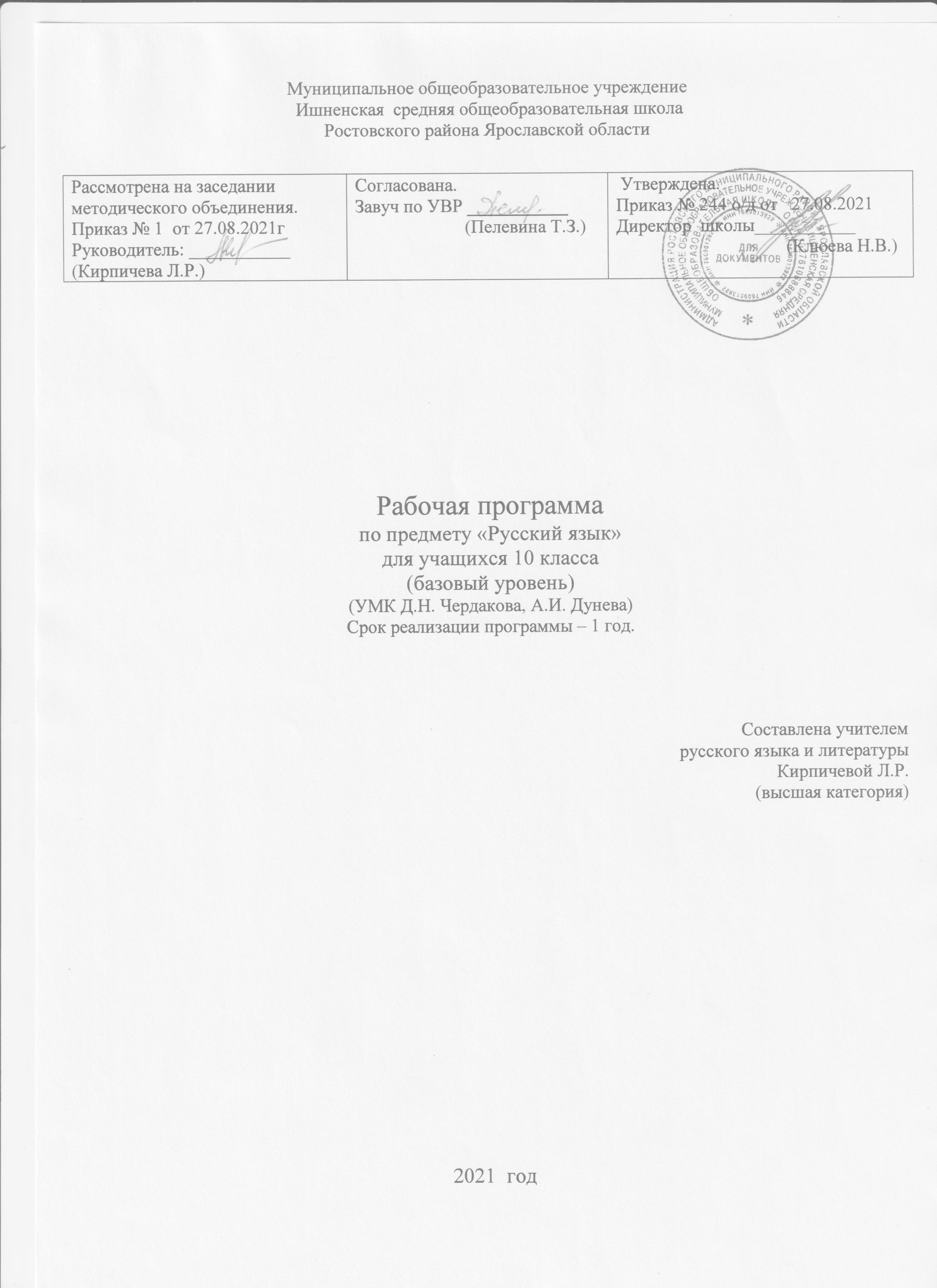 Пояснительная записка  Рабочая программа по предмету «Русский язык» разработана на основе •Закона «Об образовании в Российской Федерации» от 29.12.2012 г. № 273-ФЗ (ред. от02.07.2021);•ФГОС ООО (утвержден приказом Министерства образования и науки Российской Федерации от 17.12.2010 № 1897, изм. от: 29 декабря 2014 г., 31 декабря 2015 г.; 11декабря 2020 г);•Концепции развития литературного  образования в Российской Федерации (утверждена распоряжением Правительства Российской Федерации от 24 декабря 2013года N 2506-р с изменениями с изменениями на 8 октября 2020 года). (для учителей русского языка и литературы)•ООП ООО МОУ Ишненская СОШ (утв. приказом директора № 15а д/о от 15.01.21 г); •Учебного плана  МОУ Ишненская СОШ (утв. приказом директора № 247 о/д  от 30.08. 2021 г);•Календарного учебного графика МОУ Ишненская СОШ (утв. приказом № 248 о/д от 30.08.2021)•Положения о рабочей программе по ФГО ООО (утв. приказом директора № 85 от 31.08.20 г);•Методического письма ГОАУ ИРО «О преподавании предмета «Русский язык» в образовательных организациях Ярославской области в 2021/2022 уч. г.»    Рабочая программа по русскому языку для 10 класса составлена на основе примерной программы основного общего образования по русскому языку для общеобразовательныхучреждений «Русский язык. 10—11 классы» под редакцией Д.Н. Чердакова, А.И. Дунева, Л.А.Вербицкой, рассчитанной на 68 часов в год (2 часа в неделю) Русский язык. 10 класс: учеб. Для общеобразоват. организаций: базовый уровень/ Д.Н. Чердаков и др/под общ. ред. Л.А.Вербицкой. - М.; СПб.: Просвещение, 2019.      Изучаемый в 10 классе материал позволяет закрепить орфоэпические навыки владения словом в потоке речи, расширить знания учащихся о правильном употреблении лексическихединиц в речи и в тексте, углубить представления старшеклассников о речевой культуре икультуре владения словом. Также материал поможет десятиклассникам научиться правильно использовать грамматические формы слова, избегать грамматических и речевых ошибок. Изменения, включенные в авторскую программу.    В авторской программе по русскому языку под редакцией Д.Н. Чердакова, А.И. Дунева,Л.А. Вербицкой для 10 класса в раздел «Грамматика. Морфология. Орфография» не включенытемы для повторения наречий, служебных частей речи. Так как знания по темам «Слитное,раздельное, дефисное написание наречий, предлогов», «Слитное и раздельное написаниесоюзов» проверяются на ЕГЭ, в курс были включены эти темы.Формы организации учебного процесса.      Рабочая программа позволяет организовать фронтальную работу обучающихся, прикоторой они для достижения общей цели одновременно выполняют общее задание; групповуюработу, которая заключается в выполнении учебной задачи определённой группойобучающихся; коллективную работу, основанную на общении в динамических парах и парахсменного состава.Урок-лекция - это уроки, на которых излагается значительная часть теоретическогоматериала изучаемой темы.Урок-семинар характеризуется, прежде всего, двумя взаимосвязанными признаками:самостоятельным изучением учащимися программного материала и обсуждение на урокерезультатов их познавательной деятельности.Урок-практикум помимо решения своей специальной задачи - усиления практическойнаправленности обучения, должны быть не только тесным образом связаны с изученнымматериалом, но и способствовать прочному, неформальному его усвоению.Комбинированные (интегрированные) уроки, имеющие, как правило, не менее двухдидактических целей.Обобщающие уроки, помогающие систематизации понятий, усвоение системы знаний иих применение для объяснения новых фактов и выполнения практических заданий.Урок проверки и коррекции знаний и умений – это урок проверки знаний учащимисяосновных понятий, правил, законов и умений объяснять их сущность, аргументировать своисуждения и приводить примеры.Урок-зачет, основная цель которого состоит в диагностике уровня усвоения знаний иумений каждым учащимся на определенном этапе обучения.      Учебным планом на изучение русского языка в 10 классе отводится 68 часов (2 часа в неделю). Рабочая программа предназначена для изучения русского языка на базовом уровне.     Рабочая программа предусматривает использование в процессе изучения курса традиционной классно-урочной технологии, которая является основной, а такжеинформационной коммуникационной технологии обучения.    В ходе преподавания русского языка, работы над формированием у учащихся перечисленных в программе знаний и умений, следует обращать внимание на то, чтобы они овладевали умениями общеучебного характера, разнообразными способами деятельности,  приобретали опыт в интеллектуальной и практической деятельности; овладении знаниями иумениями, востребованными в повседневной жизни, позволяющими ориентироваться вокружающем мире, значимыми для сохранения окружающей среды и собственного здоровья.    Учащиеся должны овладеть умениями, основанными на более сложных видах деятельности, в том числе: описывать и объяснять; приводить примеры, делать выводы.Для отслеживания результатов обучения используются следующие виды контроля: текущий, рубежный, итоговый. Основные формы контроля – устный ответ учащегося,самостоятельная работа (тестирование), сочинение, диктант.  Планируемый уровень подготовки учащихся на конец учебного года представлен в разделе рабочей программы «Требования к уровню освоения обучающимися (личностных,   метапредметных и предметных) результатов».СОДЕРЖАНИЕ ПРОГРАММЫ УЧЕБНОГО КУРСАОбщие сведения о языке (7 часов)Русский язык в России и за ее пределами.Русский язык в России и за ее пределами.Русский национальный язык и русский литературный язык.Сведения о русском языке в современном обществе.Однозначность и многозначность. Работа с толковыми словарями и справочниками.Языковая система и языковая норма. Варианты норм.Фонетика и орфоэпия. (7 часов)Понятие о фонетике, графике, орфоэпии.Звуки и буквы. Звукобуквенный анализ. Чередование звуков. Фонетический разбор.Орфоэпия и орфоэпические нормы.Лексика. Фразеология. Лексикография (9 часов)Понятие о лексике, фразеологии, лексикографии. Слово и его значение (номинативное иэмоционально окрашенное).Однозначные и многозначные слова. Прямое и переносное значение слов.Изобразительно-выразительные средства русского языка. Омонимы и другиеразновидности омонимии. Их употребление.Паронимы, синонимы, антонимы и их употребление в речи.Происхождение лексики современного русского языка (исконно-русские изаимствованные слова).Иноязычное слово и правильность речи.Общеупотребительная лексика и лексика, имеющая ограниченную сферу употребления(диалектизмы, жаргонизмы, профессионализмы, термины)Устаревшие слова (архаизмы, историзмы) и неологизмы.Понятие о фразеологической единице. Источники фразеологии. Употреблениефразеологизмов. Крылатые слова.Лексикография. Виды лингвистических словарей.Морфемика и словообразование (5 часов)Понятие морфемы. Состав слова. Правильность речи.Словообразование и формообразование. Основные способы словообразования. Речеваякультура.Словообразование и словотворчество.Словообразовательные словари. Словообразовательный разборГрамматика. Морфология и орфография (40 часов)Понятие о морфологии и орфографии. Основные принципы русской орфографии.Правописание проверяемых, непроверяемых и чередующихся гласных в корне слова.Употребление гласных после шипящих и ЦПравописание проверяемых, непроизносимых и двойных согласных в корне слова.Правописание гласных и согласных в приставках.Правописание гласных И иЫ после приставок.Правописание Ъ и Ь.Употребление строчных и прописных букв.Правила переноса.Имя существительноеИмя существительное как часть речи. Лексико-грамматические разряды, род, число,падеж и склонение имён существительных.Несклоняемые имена существительные.Морфологический разбор.Правописание падежных окончаний.Правописание гласных в суффиксах имён существительных.Правописание сложных имён существительных.Имя прилагательноеИмя прилагательное как часть речи. Лексико-грамматические разряды. Степеньсравнения. Полная и краткая формы. Переход имён прилагательных из одного разряда в другой.Морфологический разбор.Правописание окончаний.Правописание суффиксов имён прилагательных.Правописание Н и НН в суффиксах имён прилагательных.Правописание сложных имён прилагательных.Имя числительноеИмя числительное как часть речи.Морфологический разбор.Склонение имён числительных.Правописание и употребление числительных.МестоимениеМестоимение как часть речи. Разряды местоимений. Морфологический разбор.Правописание местоимений.Глагол и его формыГлагол как часть речи. Инфинитив, вид, переходность-непереходность, возвратность,наклонение, время, спряжение. Морфологический разбор.Причастие и деепричастие как глагольные формы.Действительные и страдательные причастия. Образование причастий.Н и НН в суффиксах причастий и отглагольных прилагательных.Наречие, слова категории состоянияНаречие как часть речи. Морфологический разбор.Слитное, раздельное и дефисное написание наречий.Слова категории состояния. Морфологический разбор.Служебные части речиПонятие служебных частей речи, их отличие от знаменательных частей речи.Предлог как служебная часть речи. Производные и непроизводные предлоги.Правописание предлоговСоюз. Основные группы союзов, их правописание.Частицы, их разрядыЧастицы НЕ и НИ, их значение и употребление, слитное и раздельное написание сразличными частями речи.Междометия и звукоподражательные слова.Тематический планПланируемые результатыЛичностными результатами изучения предмета «Русский язык» являются следующиеумения и качества:– чувство прекрасного– умение чувствовать красоту и выразительность речи,- стремиться к совершенствованию собственной речи;– любовь и уважение к Отечеству, его языку, культуре;– устойчивый познавательный интерес к чтению, к ведению диалога с автором текста;потребность в чтении;– интерес к письму, к созданию собственных текстов, к письменной форме общения;– интерес к изучению языка;– осознание ответственности за произнесённое и написанное слово.Средством достижения этих результатов служат тексты учебников, вопросы и задания кним, проблемно-диалогическая технология, технология продуктивного чтения.Метапредметными результатами изучения курса «Русский язык» является формированиеуниверсальных учебных действий (УУД).Регулятивные УУД:– самостоятельно формулировать проблему (тему) и цели урока; способность кцелеполаганию, включая постановку новых целей;– самостоятельно анализировать условия и пути достижения цели;– самостоятельно составлять план решения учебной проблемы;– работать по плану, сверяя свои действия с целью, прогнозировать, корректироватьсвою деятельность;– в диалоге с учителем вырабатывать критерии оценки и определять степеньуспешности своей работы и работы других в соответствии с этими критериями.Средством формирования регулятивных УУД служат технология продуктивногочтения и технология оценивания образовательных достижений (учебных успехов).Познавательные УУД:– самостоятельно вычитывать все виды текстовой информации: фактуальную,подтекстовую, концептуальную; адекватно понимать основную и дополнительнуюинформацию текста, воспринятого на слух;– пользоваться разными видами чтения: изучающим, просмотровым, ознакомительным;– извлекать информацию, представленную в разных формах (сплошной текст;несплошной текст – иллюстрация, таблица, схема);– владеть различными видами аудирования(выборочным, ознакомительным, детальным);– перерабатывать и преобразовывать информацию из одной формы в другую(составлять план, таблицу, схему);– излагать содержание прочитанного (прослушанного) текста подробно, сжато,выборочно;– пользоваться словарями, справочниками;– осуществлять анализ и синтез;– устанавливать причинно-следственные связи;– строить рассуждения.Средством развития познавательных УУД служат тексты учебника и его методическийаппарат; технология продуктивного чтения.Коммуникативные УУД:– учитывать разные мнения и стремиться к координации различных позиций всотрудничестве;– уметь формулировать собственное мнение и позицию, аргументировать её икоординировать её с позициями партнёров в сотрудничестве при выработке общего решения всовместной деятельности;– уметь устанавливать и сравнивать разные точки зрения прежде, чем приниматьрешения и делать выборы;– уметь договариваться и приходить к общему решению в совместной деятельности, втом числе в ситуации столкновения интересов;– уметь задавать вопросы необходимые для организации собственной деятельности исотрудничества с партнёром;– уметь осуществлять взаимный контроль и оказывать в сотрудничестве необходимуювзаимопомощь;– осознавать важность коммуникативных умений в жизни человека;– оформлять свои мысли в устной и письменной форме с учётом речевой ситуации;создавать тексты различного типа, стиля, жанра;– оценивать и редактировать устное и письменное речевое высказывание;– адекватно использовать речевые средства для решения различных коммуникативных задач; владеть монологической и диалогической формами речи, различными видами монолога и диалога;– высказывать и обосновывать свою точку зрения;– слушать и слышать других, пытаться принимать иную точку зрения, быть готовымкорректировать свою точку зрения;– выступать перед аудиторией сверстников с сообщениями;– договариваться и приходить к общему решению в совместной деятельности;– задавать вопросы.     В результате изучения учебного предмета «Литература» на уровне среднего общего образования:Выпускник на базовом уровне научится:– производить все виды разборов: фонетический, морфемный и словообразовательный,морфологический, синтаксический, стилистический;– по синтаксису: различать изученные виды простых и сложных предложений;составлять разные виды простых и сложных предложений; составлять предложения с чужойречью; производить синтаксический разбор простых и сложных предложений;– по орфографии: находить изученные орфограммы в словах и между словами;правильно писать слова с изученными орфограммами; обосновывать выбор написания;находить и исправлять орфографические ошибки; классифицировать орфограммы по типам ивидам; правильно писать изученные в 5–9-м классах слова с непроверяемыми орфограммами;производить орфографический разбор слов;– по пунктуации: находить смысловые отрезки в предложениях изученных типов итексте; пунктуационно правильно оформлять предложения изученных типов; обосновыватьместо и выбор знака препинания; находить и исправлять пунктуационные ошибки;классифицировать знаки препинания по их функции; производить пунктуационный разборпредложения;– по связной речи, чтению и работе с информацией: заменять сложные предложенияпростыми осложненными, стилистически обоснованно использовать бессоюзные,сложносочиненные и сложноподчиненные предложения или синонимичные простыеосложненные предложения; содержательно и стилистически оправданно использоватьразличные способы передачи чужой речи, различные способы цитирования; составлять устныеи письменные высказывания типа описания, повествования и рассуждения в разных стилях;писать изложение текста с дополнительным заданием с использованием разных типов речи;писать изложение текста с элементами сочинения с использованием разных типов речи;создавать тексты всех стилей и типов речи, готовить доклад на тему школьной программы,составлять тезисы, конспект; писать рецензию, реферат; читать тексты разных стилей и жанровизучающим и ознакомительным чтением; производить полный анализ текста.Выпускник на базовом уровне получит возможность научиться:умениям общеучебного характера, разнообразным способам деятельности;  приобрести опыт в интеллектуальной и практической деятельности; знаниям и умениям, востребованным в повседневной жизни, позволяющим ориентироваться в окружающем мире, значимым для сохранения окружающей среды и собственного здоровья.умениям, основанным на более сложных видах деятельности, в том числе: описывать и объяснять; приводить примеры, делать выводы.   Для отслеживания результатов обучения используются следующие виды контроля: текущий, рубежный, итоговый. Основные формы контроля – устный ответ учащегося, самостоятельная работа (тестирование), сочинение, диктант.ЛИТЕРАТУРА И СРЕДСТВА ОБУЧЕНИЯ1. Учебник Русский язык. 10 класс: учеб. для общеобразоват. организаций: базовыйуровень/ Д.Н. Чердаков и др/под общ. ред. Л.А. Вербицкой. - М.; СПб.: Просвещение, 20192. Егорова Н.В. Поурочные разработки по русскому языку: 10 класс. – М.: ВАКО, 20173. ЕГЭ 2019. Русский язык: Сборник заданий: 11 класс / под ред. Н.А.Сениной. – Регион,Ростов-на-Дону, 20194. Гольцова Н.Г. Русский язык. 10-11 классы. Книга для учителя. М., 20105. Словари и энциклопедии по русскому языкуИСПОЛЬЗУЕМЫЕ   ЦОРhttps://resh.edu.ru https://edu.skysmart.ru/homework/new/914https://rus-ege.sdamgia.ru/ПОУРОЧНОЕ  ПЛАНИРОВАНИЕ.Использованная литератураАсмолов А.Г. Системно-деятельностный подход к разработке стандартов нового поколения. – М.: Педагогика, 2009.Асмолов А.Г., Семёнов А.Л., Уваров А.Ю. Российская школа и новые информационные технологии: взгляд в следующее десятилетие. – М.: НексПринт, 2010.Дистанционные образовательные технологии: проектирование и реализация учебных курсов / Под общ.ред. М.Б.Лебедевой. – СПб.: БХВ- Петербург, 2010.Заир-Бек С.И., Муштавинская И.В. Развитие критического мышления на уроке. – М.: Просвещение, 2011.Жильцова О.А. Организация исследовательской и проектной деятельности школьников: дистанционная поддержка педагогических инноваций при подготовке школьников к деятельности в сфере науки и высоких технологий. –  М., 2007.Концепция  Федеральных государственных стандартов общего образования /Под ред. А.М.Кондакова, А.А.Кузнецова. – М.: Просвещение, 2008.Поливанова К.А. Проектная деятельность школьников. – М.: Просвещение, 2008.Постановление Главного государственного санитарного врача РФ от 29.12.2010 №189 «Санитарно-эпидемические требования к условиям и организации обучения в общеобразовательных учреждениях».Приказ Министерства образования и науки РФ от 24.11.2011 № МД 1552/03 «Рекомендации по оснащению общеобразовательных учреждений учебным и учебно-лабораторным оборудованием, необходимым для реализации ФГОС основного общего образования, организации проектной деятельности, моделирования и технического творчества обучающихся».Примерная основная образовательная программа образовательного учреждения. Основная школа. – М.: Просвещение, 2011.Система гигиенических требований к условиям реализации основной образовательной программы основного общего образования- http://standart.edu.ruСовременные образовательные технологии / Под ред.Н.В.Бордовской. –  М.: Кнорус, 2011.Федеральный государственный образовательный стандарт основного общего образования. –  М.: Просвещение, 2010.Федеральный закон от 29.12.2012 № 273-ФЗ «Об образовании в Российской Федерации».Приказ Министерства образования и науки РФ от 24 ноября 2011г. №МД- 1552/о3 «Рекомендации по оснащению общеобразовательных учреждений учебным и учебно- лабораторным оборудованием, необходимым для реализации ФГОС основного общего образования, организации проектной деятельности, моделирования и технического творчества обучающихся»- М., 2011.Федеральная целевая программа развития образования на 2011-2015 годы- http://mon.gov.ru/press/news/8286.Формирование универсальных учебных действий в основной школе: от действия к мысли. Система заданий. Пособие для учителя / Под ред. А.Г. Асмолова. – М.: Просвещение, 2010.Фундаментальное ядро содержания общего образования / Под ред. В.В. Козлова, А.М. Кондакова.  – М.: Просвещение, 2011.№п/пТемаКоличество    часовКоличество    часовКоличество    часовРеализация воспитательного контентаЦОР №п/пТемаВсегоР/рК/рРеализация воспитательного контентаЦОР 1Общие сведения о языке711Аналитическая работа с текстами о роли языка в жизни общества, о красоте русского языка. https://resh.edu.ru/subject/lesson/3082/start/2Фонетика и орфоэпия7Создание диалогов в соответствии с речевым этикетом.https://resh.edu.ru/subject/lesson/4552/start/295002/ 3Лексика. Фразеология. Лексикография912Создание текста по картине. Аналитическая  работа с текстами об искусстве. Групповая работа над созданием текстов.https://resh.edu.ru/subject/lesson/3623/start/106360/ 4Морфемика и словообразование.51Р.Р. Создание текстов об интересных встречах. Аналитическая работа с текстами о русской природе и родном крае.https://resh.edu.ru/subject/lesson/4597/start/295033/ 5Грамматика. Морфология. Орфография4046Аналитическая работа над созданием текстов на духовно-нравственные темы о великих личностях.https://resh.edu.ru/subject/lesson/3545/start/176006/ Итого68№п/п№п/пТемаВиды деятельностиЦОРДатаДата№п/п№п/пТемаВиды деятельностиЦОРОбщие сведения о языкеОбщие сведения о языкеОбщие сведения о языке11Русский язык в России и за ее пределами.Извлекать из разных источников и преобразовывать информацию о языке как развивающемся явлении, о связи языка и культуры; характеризовать на отдельных примерах взаимосвязь языка, культуры и истории народа — носителя языка; анализировать пословицы и поговорки о русском языке; составлять связное высказывание (сочинение-рассуждение) в устной или письменной форме; приводить примеры, которые доказывают, что изучение языка позволяет лучше узнать историю и культуру страны; определять тему, основную мысль текстов о роли русского языка в жизни общества; вычитывать разные виды информации; проводить языковой разбор текстов; извлекать информацию из разных источников (таблиц, схем);преобразовывать информацию; строить рассуждение о роли русского языка в жизни человека, защищать проектыhttps://resh.edu.ru/subject/lesson/3082/start/ 222Русский национальный язык и русский литературный язык.Извлекать из разных источников и преобразовывать информацию о языке как развивающемся явлении, о связи языка и культуры; характеризовать на отдельных примерах взаимосвязь языка, культуры и истории народа — носителя языка; анализировать пословицы и поговорки о русском языке; составлять связное высказывание (сочинение-рассуждение) в устной или письменной форме; приводить примеры, которые доказывают, что изучение языка позволяет лучше узнать историю и культуру страны; определять тему, основную мысль текстов о роли русского языка в жизни общества; вычитывать разные виды информации; проводить языковой разбор текстов; извлекать информацию из разных источников (таблиц, схем);преобразовывать информацию; строить рассуждение о роли русского языка в жизни человека, защищать проектыhttps://resh.edu.ru/subject/lesson/3082/start/ 633Сведения о русском языке в современном обществе.Извлекать из разных источников и преобразовывать информацию о языке как развивающемся явлении, о связи языка и культуры; характеризовать на отдельных примерах взаимосвязь языка, культуры и истории народа — носителя языка; анализировать пословицы и поговорки о русском языке; составлять связное высказывание (сочинение-рассуждение) в устной или письменной форме; приводить примеры, которые доказывают, что изучение языка позволяет лучше узнать историю и культуру страны; определять тему, основную мысль текстов о роли русского языка в жизни общества; вычитывать разные виды информации; проводить языковой разбор текстов; извлекать информацию из разных источников (таблиц, схем);преобразовывать информацию; строить рассуждение о роли русского языка в жизни человека, защищать проектыhttps://resh.edu.ru/subject/lesson/3082/start/ 944Однозначность и многозначность. Работа с толковыми словарями исправочниками.Извлекать из разных источников и преобразовывать информацию о языке как развивающемся явлении, о связи языка и культуры; характеризовать на отдельных примерах взаимосвязь языка, культуры и истории народа — носителя языка; анализировать пословицы и поговорки о русском языке; составлять связное высказывание (сочинение-рассуждение) в устной или письменной форме; приводить примеры, которые доказывают, что изучение языка позволяет лучше узнать историю и культуру страны; определять тему, основную мысль текстов о роли русского языка в жизни общества; вычитывать разные виды информации; проводить языковой разбор текстов; извлекать информацию из разных источников (таблиц, схем);преобразовывать информацию; строить рассуждение о роли русского языка в жизни человека, защищать проектыhttps://resh.edu.ru/subject/lesson/7668/ 1355Языковая система и языковая норма. Варианты норм.Выразительно читать текст, определять тему, функциональный тип речи, формулировать основную мысль художественных текстов; вычитывать разные виды информации; характеризовать средства и способы связи предложений в тексте; выполнять лингвостилистический анализ текста; определять авторскую позицию в тексте; высказывать свою точку зрения по проблеме текста; характеризовать изобразительно-выразительные средства языка, указывать их роль в идейно-художественном содержании текста; составлять связное высказывание (сочинение) в устной и письменной форме на основе проанализированных текстов; определять эмоциональный настрой текста; анализировать речь с точки зрения правильности, точности, выразительности, уместности употребления языковых средств; подбирать примеры по темам, взятым из изучаемых художественных произведений; оценивать чужие и собственные речевые высказывания разной функциональной направленности с точки зрения соответствия их коммуникативным задачам и нормам современного русского литературного языка; исправлять речевые недостатки, редактировать текст; выступать перед аудиторией сверстников с небольшими информационными сообщениями, докладами на учебно-научную тему; анализировать и сравнивать русский речевой этикет с речевым этикетом отдельных народов России и мира; различать тексты разных функциональных стилей (экстралингвистические особенности, лингвистические особенности на уровне употребления лексических средств, типичных синтаксических конструкций);анализировать тексты разных жанров научного, публицистического, официально-делового стилей, разговорной речи; создавать устные и письменные высказывания разных стилей, жанров и типов речи (отзыв, сообщение, доклад; интервью, репортаж, эссе; расписка, доверенность, заявление; рассказ, беседа, спор);подбирать тексты разных функциональных типов и стилей; осуществлять информационную переработку текста, создавать вторичный текст, используя разные виды переработки текста (план, тезисы, конспект, реферат, аннотацию, рецензию), защищать проекты.https://edu.skysmart.ru/homework/new/914 1666Р/Р.Практическая работа. Лингвистический анализ текста. Готовимся к ЕГЭhttps://resh.edu.ru/subject/lesson/5892/start/103962/ 2077Входная диагностика. Тест №1https://edu.skysmart.ru/homework/new/914 23Фонетика и орфоэпия.Фонетика и орфоэпия.Фонетика и орфоэпия.Проводить фонетический разбор; извлекать необходимую информацию по изучаемой теме из таблиц, схем учебника; извлекать необходимую информацию из мультимедийных орфоэпических словарей и справочников; использовать ее в различных видах деятельности; строить рассуждения с целью анализа проделанной работы; определять круг орфографических и пунктуационных правил, по которым следует ориентироваться в конкретном случае; проводить операции синтеза и анализа с целью обобщения признаков, характеристик, фактов и т.д.; извлекать необходимую информацию из орфоэпических словарей и справочников; опознавать основные выразительные средства фонетики (звукопись)https://resh.edu.ru/subject/lesson/4552/start/295002/ 2788Орфоэпия. Ударение. Нормы произношения гласных звуков.Проводить фонетический разбор; извлекать необходимую информацию по изучаемой теме из таблиц, схем учебника; извлекать необходимую информацию из мультимедийных орфоэпических словарей и справочников; использовать ее в различных видах деятельности; строить рассуждения с целью анализа проделанной работы; определять круг орфографических и пунктуационных правил, по которым следует ориентироваться в конкретном случае; проводить операции синтеза и анализа с целью обобщения признаков, характеристик, фактов и т.д.; извлекать необходимую информацию из орфоэпических словарей и справочников; опознавать основные выразительные средства фонетики (звукопись)https://resh.edu.ru/subject/lesson/7659/ 3099Правописание чередующихся гласных в корне словаПроводить фонетический разбор; извлекать необходимую информацию по изучаемой теме из таблиц, схем учебника; извлекать необходимую информацию из мультимедийных орфоэпических словарей и справочников; использовать ее в различных видах деятельности; строить рассуждения с целью анализа проделанной работы; определять круг орфографических и пунктуационных правил, по которым следует ориентироваться в конкретном случае; проводить операции синтеза и анализа с целью обобщения признаков, характеристик, фактов и т.д.; извлекать необходимую информацию из орфоэпических словарей и справочников; опознавать основные выразительные средства фонетики (звукопись)https://resh.edu.ru/subject/lesson/7683/start/306742/ 41010Употребление гласных после шипящих и Ц. Словарный диктант.Проводить фонетический разбор; извлекать необходимую информацию по изучаемой теме из таблиц, схем учебника; извлекать необходимую информацию из мультимедийных орфоэпических словарей и справочников; использовать ее в различных видах деятельности; строить рассуждения с целью анализа проделанной работы; определять круг орфографических и пунктуационных правил, по которым следует ориентироваться в конкретном случае; проводить операции синтеза и анализа с целью обобщения признаков, характеристик, фактов и т.д.; извлекать необходимую информацию из орфоэпических словарей и справочников; опознавать основные выразительные средства фонетики (звукопись)https://resh.edu.ru/subject/lesson/7685/start/306773/ 71111Орфоэпия. Нормы произношения согласных звуков.Проводить фонетический разбор; извлекать необходимую информацию по изучаемой теме из таблиц, схем учебника; извлекать необходимую информацию из мультимедийных орфоэпических словарей и справочников; использовать ее в различных видах деятельности; строить рассуждения с целью анализа проделанной работы; определять круг орфографических и пунктуационных правил, по которым следует ориентироваться в конкретном случае; проводить операции синтеза и анализа с целью обобщения признаков, характеристик, фактов и т.д.; извлекать необходимую информацию из орфоэпических словарей и справочников; опознавать основные выразительные средства фонетики (звукопись)https://resh.edu.ru/subject/lesson/7661/ 111212Правописание гласных после шипящих и ц.Проводить фонетический разбор; извлекать необходимую информацию по изучаемой теме из таблиц, схем учебника; извлекать необходимую информацию из мультимедийных орфоэпических словарей и справочников; использовать ее в различных видах деятельности; строить рассуждения с целью анализа проделанной работы; определять круг орфографических и пунктуационных правил, по которым следует ориентироваться в конкретном случае; проводить операции синтеза и анализа с целью обобщения признаков, характеристик, фактов и т.д.; извлекать необходимую информацию из орфоэпических словарей и справочников; опознавать основные выразительные средства фонетики (звукопись)https://resh.edu.ru/subject/lesson/7685/start/306773/141313Правописание звонких, глухих и двойных согласных.Проводить фонетический разбор; извлекать необходимую информацию по изучаемой теме из таблиц, схем учебника; извлекать необходимую информацию из мультимедийных орфоэпических словарей и справочников; использовать ее в различных видах деятельности; строить рассуждения с целью анализа проделанной работы; определять круг орфографических и пунктуационных правил, по которым следует ориентироваться в конкретном случае; проводить операции синтеза и анализа с целью обобщения признаков, характеристик, фактов и т.д.; извлекать необходимую информацию из орфоэпических словарей и справочников; опознавать основные выразительные средства фонетики (звукопись)https://resh.edu.ru/subject/lesson/7661/ 181414Употребление Ъ и Ь. Словарный диктантПроводить фонетический разбор; извлекать необходимую информацию по изучаемой теме из таблиц, схем учебника; извлекать необходимую информацию из мультимедийных орфоэпических словарей и справочников; использовать ее в различных видах деятельности; строить рассуждения с целью анализа проделанной работы; определять круг орфографических и пунктуационных правил, по которым следует ориентироваться в конкретном случае; проводить операции синтеза и анализа с целью обобщения признаков, характеристик, фактов и т.д.; извлекать необходимую информацию из орфоэпических словарей и справочников; опознавать основные выразительные средства фонетики (звукопись)https://resh.edu.ru/subject/lesson/7626/ 21Лексика. Фразеология. Лексикография.Лексика. Фразеология. Лексикография.Лексика. Фразеология. Лексикография.Аргументировать различие лексического и грамматического значения слова; опознавать основные выразительные средства лексики и фразеологии в публицистической и художественной речи и оценивать их; объяснять особенности употребления лексических средств в текстах научного и официально-делового стилей речи; извлекать необходимую информацию из лексических словарей разного типа (толкового словаря, словарей синонимов, антонимов, устаревших слов, иностранных слов, фразеологического словаря и др.) и справочников, в том числе мультимедийных; использовать эту информацию в различных видах деятельности; познавать основные виды тропов, построенных на переносном значении слова (метафора, эпитет, олицетворение), защищать проекты.https://resh.edu.ru/subject/lesson/3623/start/106360/15Лексическое значение слова и правильность речи.Лексическое значение слова и правильность речи.Аргументировать различие лексического и грамматического значения слова; опознавать основные выразительные средства лексики и фразеологии в публицистической и художественной речи и оценивать их; объяснять особенности употребления лексических средств в текстах научного и официально-делового стилей речи; извлекать необходимую информацию из лексических словарей разного типа (толкового словаря, словарей синонимов, антонимов, устаревших слов, иностранных слов, фразеологического словаря и др.) и справочников, в том числе мультимедийных; использовать эту информацию в различных видах деятельности; познавать основные виды тропов, построенных на переносном значении слова (метафора, эпитет, олицетворение), защищать проекты.https://resh.edu.ru/subject/lesson/7667/ 2616Синонимы. Антонимы. Паронимы.Синонимы. Антонимы. Паронимы.Аргументировать различие лексического и грамматического значения слова; опознавать основные выразительные средства лексики и фразеологии в публицистической и художественной речи и оценивать их; объяснять особенности употребления лексических средств в текстах научного и официально-делового стилей речи; извлекать необходимую информацию из лексических словарей разного типа (толкового словаря, словарей синонимов, антонимов, устаревших слов, иностранных слов, фразеологического словаря и др.) и справочников, в том числе мультимедийных; использовать эту информацию в различных видах деятельности; познавать основные виды тропов, построенных на переносном значении слова (метафора, эпитет, олицетворение), защищать проекты.https://resh.edu.ru/subject/lesson/7670/  https://resh.edu.ru/subject/lesson/7673/ https://resh.edu.ru/subject/lesson/7675/https://resh.edu.ru/subject/lesson/7671/2817Иноязычное слово и правильность речи.Иноязычное слово и правильность речи.Аргументировать различие лексического и грамматического значения слова; опознавать основные выразительные средства лексики и фразеологии в публицистической и художественной речи и оценивать их; объяснять особенности употребления лексических средств в текстах научного и официально-делового стилей речи; извлекать необходимую информацию из лексических словарей разного типа (толкового словаря, словарей синонимов, антонимов, устаревших слов, иностранных слов, фразеологического словаря и др.) и справочников, в том числе мультимедийных; использовать эту информацию в различных видах деятельности; познавать основные виды тропов, построенных на переносном значении слова (метафора, эпитет, олицетворение), защищать проекты.https://resh.edu.ru/subject/lesson/6945/ 818Р/Р. Лексикография. Лексический анализ текста на основе работы со словарями. Готовимся к ЕГЭР/Р. Лексикография. Лексический анализ текста на основе работы со словарями. Готовимся к ЕГЭАргументировать различие лексического и грамматического значения слова; опознавать основные выразительные средства лексики и фразеологии в публицистической и художественной речи и оценивать их; объяснять особенности употребления лексических средств в текстах научного и официально-делового стилей речи; извлекать необходимую информацию из лексических словарей разного типа (толкового словаря, словарей синонимов, антонимов, устаревших слов, иностранных слов, фразеологического словаря и др.) и справочников, в том числе мультимедийных; использовать эту информацию в различных видах деятельности; познавать основные виды тропов, построенных на переносном значении слова (метафора, эпитет, олицетворение), защищать проекты.https://resh.edu.ru/subject/lesson/7667/1119Контрольное тестирование по теме «Лексические нормы»Контрольное тестирование по теме «Лексические нормы»Аргументировать различие лексического и грамматического значения слова; опознавать основные выразительные средства лексики и фразеологии в публицистической и художественной речи и оценивать их; объяснять особенности употребления лексических средств в текстах научного и официально-делового стилей речи; извлекать необходимую информацию из лексических словарей разного типа (толкового словаря, словарей синонимов, антонимов, устаревших слов, иностранных слов, фразеологического словаря и др.) и справочников, в том числе мультимедийных; использовать эту информацию в различных видах деятельности; познавать основные виды тропов, построенных на переносном значении слова (метафора, эпитет, олицетворение), защищать проекты.https://resh.edu.ru/subject/lesson/3623/start/106360/1520Тропы и выразительность речи.Тропы и выразительность речи.Аргументировать различие лексического и грамматического значения слова; опознавать основные выразительные средства лексики и фразеологии в публицистической и художественной речи и оценивать их; объяснять особенности употребления лексических средств в текстах научного и официально-делового стилей речи; извлекать необходимую информацию из лексических словарей разного типа (толкового словаря, словарей синонимов, антонимов, устаревших слов, иностранных слов, фразеологического словаря и др.) и справочников, в том числе мультимедийных; использовать эту информацию в различных видах деятельности; познавать основные виды тропов, построенных на переносном значении слова (метафора, эпитет, олицетворение), защищать проекты.https://resh.edu.ru/subject/lesson/6942/ 1821Анализ текста. Умение находить выразительные средства выразительности.Анализ текста. Умение находить выразительные средства выразительности.Аргументировать различие лексического и грамматического значения слова; опознавать основные выразительные средства лексики и фразеологии в публицистической и художественной речи и оценивать их; объяснять особенности употребления лексических средств в текстах научного и официально-делового стилей речи; извлекать необходимую информацию из лексических словарей разного типа (толкового словаря, словарей синонимов, антонимов, устаревших слов, иностранных слов, фразеологического словаря и др.) и справочников, в том числе мультимедийных; использовать эту информацию в различных видах деятельности; познавать основные виды тропов, построенных на переносном значении слова (метафора, эпитет, олицетворение), защищать проекты.https://resh.edu.ru/subject/lesson/6942/ 2222Контрольное тестирование по теме «Тропы и выразительностьречи».Контрольное тестирование по теме «Тропы и выразительностьречи».Аргументировать различие лексического и грамматического значения слова; опознавать основные выразительные средства лексики и фразеологии в публицистической и художественной речи и оценивать их; объяснять особенности употребления лексических средств в текстах научного и официально-делового стилей речи; извлекать необходимую информацию из лексических словарей разного типа (толкового словаря, словарей синонимов, антонимов, устаревших слов, иностранных слов, фразеологического словаря и др.) и справочников, в том числе мультимедийных; использовать эту информацию в различных видах деятельности; познавать основные виды тропов, построенных на переносном значении слова (метафора, эпитет, олицетворение), защищать проекты.https://resh.edu.ru/subject/lesson/6942/2523Особенности употребления фразеологизмов в речи. Крылатые слова.Особенности употребления фразеологизмов в речи. Крылатые слова.Аргументировать различие лексического и грамматического значения слова; опознавать основные выразительные средства лексики и фразеологии в публицистической и художественной речи и оценивать их; объяснять особенности употребления лексических средств в текстах научного и официально-делового стилей речи; извлекать необходимую информацию из лексических словарей разного типа (толкового словаря, словарей синонимов, антонимов, устаревших слов, иностранных слов, фразеологического словаря и др.) и справочников, в том числе мультимедийных; использовать эту информацию в различных видах деятельности; познавать основные виды тропов, построенных на переносном значении слова (метафора, эпитет, олицетворение), защищать проекты.https://resh.edu.ru/subject/lesson/6947/ 29Морфемика. СловообразованиеМорфемика. СловообразованиеМорфемика. СловообразованиеОпознавать, наблюдать изучаемое языковое явление, извлекать его из текста; проводить морфемный, словообразовательный, этимологический, орфографический анализ; извлекать необходимую информацию по изучаемой теме из таблиц, схем учебника; характеризовать словообразовательные цепочки и словообразовательные гнезда, устанавливая смысловую и структурную связь однокоренных слов; опознавать основные выразительные средства словообразования в художественной речи и оценивать их; извлекать необходимую информацию из морфемных, словообразовательных и этимологических словарей и справочников, в том числе мультимедийных; использовать этимологическую справку для объяснения правописания и лексического значения слова, защищать проекты.https://resh.edu.ru/subject/lesson/4597/start/295033/24Морфемный состав слова и правильность речи.Морфемный состав слова и правильность речи.Опознавать, наблюдать изучаемое языковое явление, извлекать его из текста; проводить морфемный, словообразовательный, этимологический, орфографический анализ; извлекать необходимую информацию по изучаемой теме из таблиц, схем учебника; характеризовать словообразовательные цепочки и словообразовательные гнезда, устанавливая смысловую и структурную связь однокоренных слов; опознавать основные выразительные средства словообразования в художественной речи и оценивать их; извлекать необходимую информацию из морфемных, словообразовательных и этимологических словарей и справочников, в том числе мультимедийных; использовать этимологическую справку для объяснения правописания и лексического значения слова, защищать проекты.https://resh.edu.ru/subject/lesson/7676/ https://resh.edu.ru/subject/lesson/7677/ https://resh.edu.ru/subject/lesson/7679/ https://resh.edu.ru/subject/lesson/7681/ 225Работа со словарями. Словообразовательные модели.Работа со словарями. Словообразовательные модели.Опознавать, наблюдать изучаемое языковое явление, извлекать его из текста; проводить морфемный, словообразовательный, этимологический, орфографический анализ; извлекать необходимую информацию по изучаемой теме из таблиц, схем учебника; характеризовать словообразовательные цепочки и словообразовательные гнезда, устанавливая смысловую и структурную связь однокоренных слов; опознавать основные выразительные средства словообразования в художественной речи и оценивать их; извлекать необходимую информацию из морфемных, словообразовательных и этимологических словарей и справочников, в том числе мультимедийных; использовать этимологическую справку для объяснения правописания и лексического значения слова, защищать проекты.https://resh.edu.ru/subject/lesson/6948/6Словообразовательный разбор слова.Словообразовательный разбор слова.Словообразовательный разбор слова.Опознавать, наблюдать изучаемое языковое явление, извлекать его из текста; проводить морфемный, словообразовательный, этимологический, орфографический анализ; извлекать необходимую информацию по изучаемой теме из таблиц, схем учебника; характеризовать словообразовательные цепочки и словообразовательные гнезда, устанавливая смысловую и структурную связь однокоренных слов; опознавать основные выразительные средства словообразования в художественной речи и оценивать их; извлекать необходимую информацию из морфемных, словообразовательных и этимологических словарей и справочников, в том числе мультимедийных; использовать этимологическую справку для объяснения правописания и лексического значения слова, защищать проекты.https://resh.edu.ru/subject/lesson/6963/ 926Слитные и дефисные написания имен существительных иприлагательныхСлитные и дефисные написания имен существительных иприлагательныхОпознавать, наблюдать изучаемое языковое явление, извлекать его из текста; проводить морфемный, словообразовательный, этимологический, орфографический анализ; извлекать необходимую информацию по изучаемой теме из таблиц, схем учебника; характеризовать словообразовательные цепочки и словообразовательные гнезда, устанавливая смысловую и структурную связь однокоренных слов; опознавать основные выразительные средства словообразования в художественной речи и оценивать их; извлекать необходимую информацию из морфемных, словообразовательных и этимологических словарей и справочников, в том числе мультимедийных; использовать этимологическую справку для объяснения правописания и лексического значения слова, защищать проекты.https://resh.edu.ru/subject/lesson/6987/ https://resh.edu.ru/subject/lesson/6988/1327Тест№2 в формате ЕГЭ.Тест№2 в формате ЕГЭ.Опознавать, наблюдать изучаемое языковое явление, извлекать его из текста; проводить морфемный, словообразовательный, этимологический, орфографический анализ; извлекать необходимую информацию по изучаемой теме из таблиц, схем учебника; характеризовать словообразовательные цепочки и словообразовательные гнезда, устанавливая смысловую и структурную связь однокоренных слов; опознавать основные выразительные средства словообразования в художественной речи и оценивать их; извлекать необходимую информацию из морфемных, словообразовательных и этимологических словарей и справочников, в том числе мультимедийных; использовать этимологическую справку для объяснения правописания и лексического значения слова, защищать проекты.https://rus-ege.sdamgia.ru/ 1628Словообразование и словотворчество.Словообразование и словотворчество.Опознавать, наблюдать изучаемое языковое явление, извлекать его из текста; проводить морфемный, словообразовательный, этимологический, орфографический анализ; извлекать необходимую информацию по изучаемой теме из таблиц, схем учебника; характеризовать словообразовательные цепочки и словообразовательные гнезда, устанавливая смысловую и структурную связь однокоренных слов; опознавать основные выразительные средства словообразования в художественной речи и оценивать их; извлекать необходимую информацию из морфемных, словообразовательных и этимологических словарей и справочников, в том числе мультимедийных; использовать этимологическую справку для объяснения правописания и лексического значения слова, защищать проекты.https://resh.edu.ru/subject/lesson/6955/ https://resh.edu.ru/subject/lesson/6956/ 20Грамматика. Морфология. Орфография.Грамматика. Морфология. Орфография.Грамматика. Морфология. Орфография.Опознавать, наблюдать изучаемое языковое явление, извлекать его из текста, анализировать с точки зрения текстообразующей роли; проводить морфологический, орфографический, пунктуационный анализ; извлекать необходимую информацию по изучаемой теме из таблиц, схем учебника; строить рассуждения с целью анализа проделанной работы; определять круг орфографических и пунктуационных правил, по которым следует ориентироваться в конкретном случае; проводить операции синтеза и анализа с целью обобщения признаков, характеристик, фактов и т. д.; подбирать примеры по теме из художественных текстов изучаемых произведений; составлять монологическое высказывание на лингвистическую тему в устной или письменной форме; анализировать текст с целью обнаружения изученных понятий (категорий), орфограмм, пунктограмм; извлекать необходимую информацию из мультимедийных словарей и справочников по правописанию; использовать эту информацию в процессе письма; определять роль слов разных частей речи в текстообразовании, защищать проекты.https://resh.edu.ru/subject/lesson/3545/start/176006/29Русская грамматика.Русская грамматика.Опознавать, наблюдать изучаемое языковое явление, извлекать его из текста, анализировать с точки зрения текстообразующей роли; проводить морфологический, орфографический, пунктуационный анализ; извлекать необходимую информацию по изучаемой теме из таблиц, схем учебника; строить рассуждения с целью анализа проделанной работы; определять круг орфографических и пунктуационных правил, по которым следует ориентироваться в конкретном случае; проводить операции синтеза и анализа с целью обобщения признаков, характеристик, фактов и т. д.; подбирать примеры по теме из художественных текстов изучаемых произведений; составлять монологическое высказывание на лингвистическую тему в устной или письменной форме; анализировать текст с целью обнаружения изученных понятий (категорий), орфограмм, пунктограмм; извлекать необходимую информацию из мультимедийных словарей и справочников по правописанию; использовать эту информацию в процессе письма; определять роль слов разных частей речи в текстообразовании, защищать проекты.https://edu.skysmart.ru/homework/new/914 2330Пробный экзамен в формате ЕГЭПробный экзамен в формате ЕГЭОпознавать, наблюдать изучаемое языковое явление, извлекать его из текста, анализировать с точки зрения текстообразующей роли; проводить морфологический, орфографический, пунктуационный анализ; извлекать необходимую информацию по изучаемой теме из таблиц, схем учебника; строить рассуждения с целью анализа проделанной работы; определять круг орфографических и пунктуационных правил, по которым следует ориентироваться в конкретном случае; проводить операции синтеза и анализа с целью обобщения признаков, характеристик, фактов и т. д.; подбирать примеры по теме из художественных текстов изучаемых произведений; составлять монологическое высказывание на лингвистическую тему в устной или письменной форме; анализировать текст с целью обнаружения изученных понятий (категорий), орфограмм, пунктограмм; извлекать необходимую информацию из мультимедийных словарей и справочников по правописанию; использовать эту информацию в процессе письма; определять роль слов разных частей речи в текстообразовании, защищать проекты.https://rus-ege.sdamgia.ru/ 2731Р/Р. Текст как речевое произведение. Смысловая и композиционнаяцелостность текстаР/Р. Текст как речевое произведение. Смысловая и композиционнаяцелостность текстаОпознавать, наблюдать изучаемое языковое явление, извлекать его из текста, анализировать с точки зрения текстообразующей роли; проводить морфологический, орфографический, пунктуационный анализ; извлекать необходимую информацию по изучаемой теме из таблиц, схем учебника; строить рассуждения с целью анализа проделанной работы; определять круг орфографических и пунктуационных правил, по которым следует ориентироваться в конкретном случае; проводить операции синтеза и анализа с целью обобщения признаков, характеристик, фактов и т. д.; подбирать примеры по теме из художественных текстов изучаемых произведений; составлять монологическое высказывание на лингвистическую тему в устной или письменной форме; анализировать текст с целью обнаружения изученных понятий (категорий), орфограмм, пунктограмм; извлекать необходимую информацию из мультимедийных словарей и справочников по правописанию; использовать эту информацию в процессе письма; определять роль слов разных частей речи в текстообразовании, защищать проекты.https://resh.edu.ru/subject/lesson/7025/ 32Правописание приставок. Гласные Ы-И после приставок.Словарный диктант.Правописание приставок. Гласные Ы-И после приставок.Словарный диктант.Опознавать, наблюдать изучаемое языковое явление, извлекать его из текста, анализировать с точки зрения текстообразующей роли; проводить морфологический, орфографический, пунктуационный анализ; извлекать необходимую информацию по изучаемой теме из таблиц, схем учебника; строить рассуждения с целью анализа проделанной работы; определять круг орфографических и пунктуационных правил, по которым следует ориентироваться в конкретном случае; проводить операции синтеза и анализа с целью обобщения признаков, характеристик, фактов и т. д.; подбирать примеры по теме из художественных текстов изучаемых произведений; составлять монологическое высказывание на лингвистическую тему в устной или письменной форме; анализировать текст с целью обнаружения изученных понятий (категорий), орфограмм, пунктограмм; извлекать необходимую информацию из мультимедийных словарей и справочников по правописанию; использовать эту информацию в процессе письма; определять роль слов разных частей речи в текстообразовании, защищать проекты.https://resh.edu.ru/subject/lesson/6958/ 33Правописание приставок пре- и при-Правописание приставок пре- и при-Опознавать, наблюдать изучаемое языковое явление, извлекать его из текста, анализировать с точки зрения текстообразующей роли; проводить морфологический, орфографический, пунктуационный анализ; извлекать необходимую информацию по изучаемой теме из таблиц, схем учебника; строить рассуждения с целью анализа проделанной работы; определять круг орфографических и пунктуационных правил, по которым следует ориентироваться в конкретном случае; проводить операции синтеза и анализа с целью обобщения признаков, характеристик, фактов и т. д.; подбирать примеры по теме из художественных текстов изучаемых произведений; составлять монологическое высказывание на лингвистическую тему в устной или письменной форме; анализировать текст с целью обнаружения изученных понятий (категорий), орфограмм, пунктограмм; извлекать необходимую информацию из мультимедийных словарей и справочников по правописанию; использовать эту информацию в процессе письма; определять роль слов разных частей речи в текстообразовании, защищать проекты.https://resh.edu.ru/subject/lesson/6959/ https://resh.edu.ru/subject/lesson/6960/ 34Употребление имен существительных.Употребление имен существительных.Опознавать, наблюдать изучаемое языковое явление, извлекать его из текста, анализировать с точки зрения текстообразующей роли; проводить морфологический, орфографический, пунктуационный анализ; извлекать необходимую информацию по изучаемой теме из таблиц, схем учебника; строить рассуждения с целью анализа проделанной работы; определять круг орфографических и пунктуационных правил, по которым следует ориентироваться в конкретном случае; проводить операции синтеза и анализа с целью обобщения признаков, характеристик, фактов и т. д.; подбирать примеры по теме из художественных текстов изучаемых произведений; составлять монологическое высказывание на лингвистическую тему в устной или письменной форме; анализировать текст с целью обнаружения изученных понятий (категорий), орфограмм, пунктограмм; извлекать необходимую информацию из мультимедийных словарей и справочников по правописанию; использовать эту информацию в процессе письма; определять роль слов разных частей речи в текстообразовании, защищать проекты.https://resh.edu.ru/subject/lesson/6965/ 35Склонение имен существительных.Склонение имен существительных.Опознавать, наблюдать изучаемое языковое явление, извлекать его из текста, анализировать с точки зрения текстообразующей роли; проводить морфологический, орфографический, пунктуационный анализ; извлекать необходимую информацию по изучаемой теме из таблиц, схем учебника; строить рассуждения с целью анализа проделанной работы; определять круг орфографических и пунктуационных правил, по которым следует ориентироваться в конкретном случае; проводить операции синтеза и анализа с целью обобщения признаков, характеристик, фактов и т. д.; подбирать примеры по теме из художественных текстов изучаемых произведений; составлять монологическое высказывание на лингвистическую тему в устной или письменной форме; анализировать текст с целью обнаружения изученных понятий (категорий), орфограмм, пунктограмм; извлекать необходимую информацию из мультимедийных словарей и справочников по правописанию; использовать эту информацию в процессе письма; определять роль слов разных частей речи в текстообразовании, защищать проекты.36Гласные в суффиксах имен существительных. Морфологическиенормы.Гласные в суффиксах имен существительных. Морфологическиенормы.Опознавать, наблюдать изучаемое языковое явление, извлекать его из текста, анализировать с точки зрения текстообразующей роли; проводить морфологический, орфографический, пунктуационный анализ; извлекать необходимую информацию по изучаемой теме из таблиц, схем учебника; строить рассуждения с целью анализа проделанной работы; определять круг орфографических и пунктуационных правил, по которым следует ориентироваться в конкретном случае; проводить операции синтеза и анализа с целью обобщения признаков, характеристик, фактов и т. д.; подбирать примеры по теме из художественных текстов изучаемых произведений; составлять монологическое высказывание на лингвистическую тему в устной или письменной форме; анализировать текст с целью обнаружения изученных понятий (категорий), орфограмм, пунктограмм; извлекать необходимую информацию из мультимедийных словарей и справочников по правописанию; использовать эту информацию в процессе письма; определять роль слов разных частей речи в текстообразовании, защищать проекты.https://resh.edu.ru/subject/lesson/6971/ https://resh.edu.ru/subject/lesson/6970/ 37Гласные в суффиксах имен существительных. Морфологическиенормы.Гласные в суффиксах имен существительных. Морфологическиенормы.Опознавать, наблюдать изучаемое языковое явление, извлекать его из текста, анализировать с точки зрения текстообразующей роли; проводить морфологический, орфографический, пунктуационный анализ; извлекать необходимую информацию по изучаемой теме из таблиц, схем учебника; строить рассуждения с целью анализа проделанной работы; определять круг орфографических и пунктуационных правил, по которым следует ориентироваться в конкретном случае; проводить операции синтеза и анализа с целью обобщения признаков, характеристик, фактов и т. д.; подбирать примеры по теме из художественных текстов изучаемых произведений; составлять монологическое высказывание на лингвистическую тему в устной или письменной форме; анализировать текст с целью обнаружения изученных понятий (категорий), орфограмм, пунктограмм; извлекать необходимую информацию из мультимедийных словарей и справочников по правописанию; использовать эту информацию в процессе письма; определять роль слов разных частей речи в текстообразовании, защищать проекты.https://resh.edu.ru/subject/lesson/6972/ 38Правописание падежных окончаний имен существительных. Морфологические нормыПравописание падежных окончаний имен существительных. Морфологические нормыОпознавать, наблюдать изучаемое языковое явление, извлекать его из текста, анализировать с точки зрения текстообразующей роли; проводить морфологический, орфографический, пунктуационный анализ; извлекать необходимую информацию по изучаемой теме из таблиц, схем учебника; строить рассуждения с целью анализа проделанной работы; определять круг орфографических и пунктуационных правил, по которым следует ориентироваться в конкретном случае; проводить операции синтеза и анализа с целью обобщения признаков, характеристик, фактов и т. д.; подбирать примеры по теме из художественных текстов изучаемых произведений; составлять монологическое высказывание на лингвистическую тему в устной или письменной форме; анализировать текст с целью обнаружения изученных понятий (категорий), орфограмм, пунктограмм; извлекать необходимую информацию из мультимедийных словарей и справочников по правописанию; использовать эту информацию в процессе письма; определять роль слов разных частей речи в текстообразовании, защищать проекты.https://resh.edu.ru/subject/lesson/7690/ 39Правописание сложных имен существительных и прилагательных.Правописание сложных имен существительных и прилагательных.Опознавать, наблюдать изучаемое языковое явление, извлекать его из текста, анализировать с точки зрения текстообразующей роли; проводить морфологический, орфографический, пунктуационный анализ; извлекать необходимую информацию по изучаемой теме из таблиц, схем учебника; строить рассуждения с целью анализа проделанной работы; определять круг орфографических и пунктуационных правил, по которым следует ориентироваться в конкретном случае; проводить операции синтеза и анализа с целью обобщения признаков, характеристик, фактов и т. д.; подбирать примеры по теме из художественных текстов изучаемых произведений; составлять монологическое высказывание на лингвистическую тему в устной или письменной форме; анализировать текст с целью обнаружения изученных понятий (категорий), орфограмм, пунктограмм; извлекать необходимую информацию из мультимедийных словарей и справочников по правописанию; использовать эту информацию в процессе письма; определять роль слов разных частей речи в текстообразовании, защищать проекты.https://resh.edu.ru/subject/lesson/6961/ 40Тест № 3. Промежуточная аттестация. В формате ЕГЭТест № 3. Промежуточная аттестация. В формате ЕГЭhttps://rus-ege.sdamgia.ru/ 41Р/Р. Функционально-смысловые типы речи.Р/Р. Функционально-смысловые типы речи.https://resh.edu.ru/subject/lesson/7660/ https://resh.edu.ru/subject/lesson/7695/42Р/Р. Особенности рассуждения как типа речи. Практическая работа.Р/Р. Особенности рассуждения как типа речи. Практическая работа.https://resh.edu.ru/subject/lesson/7678/ 43Типологический анализ текста - рассуждения.Типологический анализ текста - рассуждения.Опознавать, наблюдать изучаемое языковое явление, извлекать его из текста, анализировать с точки зрения текстообразующей роли; проводить морфологический, орфографический, пунктуационный анализ; извлекать необходимую информацию по изучаемой теме из таблиц, схем учебника; строить рассуждения с целью анализа проделанной работы; определять круг орфографических и пунктуационных правил, по которым следует ориентироваться в конкретном случае; проводить операции синтеза и анализа с целью обобщения признаков, характеристик, фактов и т. д.; подбирать примеры по теме из художественных текстов изучаемых произведений; составлять монологическое высказывание на лингвистическую тему в устной или письменной форме; анализировать текст с целью обнаружения изученных понятий (категорий), орфограмм, пунктограмм; извлекать необходимую информацию из мультимедийных словарей и справочников по правописанию; использовать эту информацию в процессе письма; определять роль слов разных частей речи в текстообразовании, защищать проекты.https://resh.edu.ru/subject/lesson/7678/ 44Употребление имен прилагательныхУпотребление имен прилагательныхОпознавать, наблюдать изучаемое языковое явление, извлекать его из текста, анализировать с точки зрения текстообразующей роли; проводить морфологический, орфографический, пунктуационный анализ; извлекать необходимую информацию по изучаемой теме из таблиц, схем учебника; строить рассуждения с целью анализа проделанной работы; определять круг орфографических и пунктуационных правил, по которым следует ориентироваться в конкретном случае; проводить операции синтеза и анализа с целью обобщения признаков, характеристик, фактов и т. д.; подбирать примеры по теме из художественных текстов изучаемых произведений; составлять монологическое высказывание на лингвистическую тему в устной или письменной форме; анализировать текст с целью обнаружения изученных понятий (категорий), орфограмм, пунктограмм; извлекать необходимую информацию из мультимедийных словарей и справочников по правописанию; использовать эту информацию в процессе письма; определять роль слов разных частей речи в текстообразовании, защищать проекты.https://resh.edu.ru/subject/lesson/6974/ 45Правописание Н и НН в именах прилагательных и причастияхПравописание Н и НН в именах прилагательных и причастияхОпознавать, наблюдать изучаемое языковое явление, извлекать его из текста, анализировать с точки зрения текстообразующей роли; проводить морфологический, орфографический, пунктуационный анализ; извлекать необходимую информацию по изучаемой теме из таблиц, схем учебника; строить рассуждения с целью анализа проделанной работы; определять круг орфографических и пунктуационных правил, по которым следует ориентироваться в конкретном случае; проводить операции синтеза и анализа с целью обобщения признаков, характеристик, фактов и т. д.; подбирать примеры по теме из художественных текстов изучаемых произведений; составлять монологическое высказывание на лингвистическую тему в устной или письменной форме; анализировать текст с целью обнаружения изученных понятий (категорий), орфограмм, пунктограмм; извлекать необходимую информацию из мультимедийных словарей и справочников по правописанию; использовать эту информацию в процессе письма; определять роль слов разных частей речи в текстообразовании, защищать проекты.https://resh.edu.ru/subject/lesson/1940/start/ https://resh.edu.ru/subject/lesson/6985/ https://resh.edu.ru/subject/lesson/6986/ 46Буквы Н и НН в причастиях и прилагательных, образованных отглагола.Буквы Н и НН в причастиях и прилагательных, образованных отглагола.Опознавать, наблюдать изучаемое языковое явление, извлекать его из текста, анализировать с точки зрения текстообразующей роли; проводить морфологический, орфографический, пунктуационный анализ; извлекать необходимую информацию по изучаемой теме из таблиц, схем учебника; строить рассуждения с целью анализа проделанной работы; определять круг орфографических и пунктуационных правил, по которым следует ориентироваться в конкретном случае; проводить операции синтеза и анализа с целью обобщения признаков, характеристик, фактов и т. д.; подбирать примеры по теме из художественных текстов изучаемых произведений; составлять монологическое высказывание на лингвистическую тему в устной или письменной форме; анализировать текст с целью обнаружения изученных понятий (категорий), орфограмм, пунктограмм; извлекать необходимую информацию из мультимедийных словарей и справочников по правописанию; использовать эту информацию в процессе письма; определять роль слов разных частей речи в текстообразовании, защищать проекты.https://resh.edu.ru/subject/lesson/1940/start/ https://resh.edu.ru/subject/lesson/6985/ https://resh.edu.ru/subject/lesson/6986/ 47Употребление имен числительныхУпотребление имен числительныхОпознавать, наблюдать изучаемое языковое явление, извлекать его из текста, анализировать с точки зрения текстообразующей роли; проводить морфологический, орфографический, пунктуационный анализ; извлекать необходимую информацию по изучаемой теме из таблиц, схем учебника; строить рассуждения с целью анализа проделанной работы; определять круг орфографических и пунктуационных правил, по которым следует ориентироваться в конкретном случае; проводить операции синтеза и анализа с целью обобщения признаков, характеристик, фактов и т. д.; подбирать примеры по теме из художественных текстов изучаемых произведений; составлять монологическое высказывание на лингвистическую тему в устной или письменной форме; анализировать текст с целью обнаружения изученных понятий (категорий), орфограмм, пунктограмм; извлекать необходимую информацию из мультимедийных словарей и справочников по правописанию; использовать эту информацию в процессе письма; определять роль слов разных частей речи в текстообразовании, защищать проекты.https://resh.edu.ru/subject/lesson/6995/ 48Правописание имен числительных.Правописание имен числительных.Опознавать, наблюдать изучаемое языковое явление, извлекать его из текста, анализировать с точки зрения текстообразующей роли; проводить морфологический, орфографический, пунктуационный анализ; извлекать необходимую информацию по изучаемой теме из таблиц, схем учебника; строить рассуждения с целью анализа проделанной работы; определять круг орфографических и пунктуационных правил, по которым следует ориентироваться в конкретном случае; проводить операции синтеза и анализа с целью обобщения признаков, характеристик, фактов и т. д.; подбирать примеры по теме из художественных текстов изучаемых произведений; составлять монологическое высказывание на лингвистическую тему в устной или письменной форме; анализировать текст с целью обнаружения изученных понятий (категорий), орфограмм, пунктограмм; извлекать необходимую информацию из мультимедийных словарей и справочников по правописанию; использовать эту информацию в процессе письма; определять роль слов разных частей речи в текстообразовании, защищать проекты.https://resh.edu.ru/subject/lesson/6994/ 49Морфологический разбор числительных. Склонение числительных.Морфологические нормы.Морфологический разбор числительных. Склонение числительных.Морфологические нормы.Опознавать, наблюдать изучаемое языковое явление, извлекать его из текста, анализировать с точки зрения текстообразующей роли; проводить морфологический, орфографический, пунктуационный анализ; извлекать необходимую информацию по изучаемой теме из таблиц, схем учебника; строить рассуждения с целью анализа проделанной работы; определять круг орфографических и пунктуационных правил, по которым следует ориентироваться в конкретном случае; проводить операции синтеза и анализа с целью обобщения признаков, характеристик, фактов и т. д.; подбирать примеры по теме из художественных текстов изучаемых произведений; составлять монологическое высказывание на лингвистическую тему в устной или письменной форме; анализировать текст с целью обнаружения изученных понятий (категорий), орфограмм, пунктограмм; извлекать необходимую информацию из мультимедийных словарей и справочников по правописанию; использовать эту информацию в процессе письма; определять роль слов разных частей речи в текстообразовании, защищать проекты.https://resh.edu.ru/subject/lesson/6997/ 50Контрольный диктант.Контрольный диктант.51Употребление местоименийУпотребление местоименийОпознавать, наблюдать изучаемое языковое явление, извлекать его из текста, анализировать с точки зрения текстообразующей роли; проводить морфологический, орфографический, пунктуационный анализ; извлекать необходимую информацию по изучаемой теме из таблиц, схем учебника; строить рассуждения с целью анализа проделанной работы; определять круг орфографических и пунктуационных правил, по которым следует ориентироваться в конкретном случае; проводить операции синтеза и анализа с целью обобщения признаков, характеристик, фактов и т. д.; подбирать примеры по теме из художественных текстов изучаемых произведений; составлять монологическое высказывание на лингвистическую тему в устной или письменной форме; анализировать текст с целью обнаружения изученных понятий (категорий), орфограмм, пунктограмм; извлекать необходимую информацию из мультимедийных словарей и справочников по правописанию; использовать эту информацию в процессе письма; определять роль слов разных частей речи в текстообразовании, защищать проекты.https://resh.edu.ru/subject/lesson/6998/ 52Морфологические нормы употребления местоимений.Морфологический разбор местоимений.Морфологические нормы употребления местоимений.Морфологический разбор местоимений.Опознавать, наблюдать изучаемое языковое явление, извлекать его из текста, анализировать с точки зрения текстообразующей роли; проводить морфологический, орфографический, пунктуационный анализ; извлекать необходимую информацию по изучаемой теме из таблиц, схем учебника; строить рассуждения с целью анализа проделанной работы; определять круг орфографических и пунктуационных правил, по которым следует ориентироваться в конкретном случае; проводить операции синтеза и анализа с целью обобщения признаков, характеристик, фактов и т. д.; подбирать примеры по теме из художественных текстов изучаемых произведений; составлять монологическое высказывание на лингвистическую тему в устной или письменной форме; анализировать текст с целью обнаружения изученных понятий (категорий), орфограмм, пунктограмм; извлекать необходимую информацию из мультимедийных словарей и справочников по правописанию; использовать эту информацию в процессе письма; определять роль слов разных частей речи в текстообразовании, защищать проекты.https://resh.edu.ru/subject/lesson/7006/ 53Правописание местоимений и наречийПравописание местоимений и наречийОпознавать, наблюдать изучаемое языковое явление, извлекать его из текста, анализировать с точки зрения текстообразующей роли; проводить морфологический, орфографический, пунктуационный анализ; извлекать необходимую информацию по изучаемой теме из таблиц, схем учебника; строить рассуждения с целью анализа проделанной работы; определять круг орфографических и пунктуационных правил, по которым следует ориентироваться в конкретном случае; проводить операции синтеза и анализа с целью обобщения признаков, характеристик, фактов и т. д.; подбирать примеры по теме из художественных текстов изучаемых произведений; составлять монологическое высказывание на лингвистическую тему в устной или письменной форме; анализировать текст с целью обнаружения изученных понятий (категорий), орфограмм, пунктограмм; извлекать необходимую информацию из мультимедийных словарей и справочников по правописанию; использовать эту информацию в процессе письма; определять роль слов разных частей речи в текстообразовании, защищать проекты.https://resh.edu.ru/subject/lesson/7008/ 54Употребление глагольных формУпотребление глагольных формОпознавать, наблюдать изучаемое языковое явление, извлекать его из текста, анализировать с точки зрения текстообразующей роли; проводить морфологический, орфографический, пунктуационный анализ; извлекать необходимую информацию по изучаемой теме из таблиц, схем учебника; строить рассуждения с целью анализа проделанной работы; определять круг орфографических и пунктуационных правил, по которым следует ориентироваться в конкретном случае; проводить операции синтеза и анализа с целью обобщения признаков, характеристик, фактов и т. д.; подбирать примеры по теме из художественных текстов изучаемых произведений; составлять монологическое высказывание на лингвистическую тему в устной или письменной форме; анализировать текст с целью обнаружения изученных понятий (категорий), орфограмм, пунктограмм; извлекать необходимую информацию из мультимедийных словарей и справочников по правописанию; использовать эту информацию в процессе письма; определять роль слов разных частей речи в текстообразовании, защищать проекты.https://edu.skysmart.ru/homework/new/914 55Р/Р. Контрольное сочинение – рассуждение.Р/Р. Контрольное сочинение – рассуждение.Опознавать, наблюдать изучаемое языковое явление, извлекать его из текста, анализировать с точки зрения текстообразующей роли; проводить морфологический, орфографический, пунктуационный анализ; извлекать необходимую информацию по изучаемой теме из таблиц, схем учебника; строить рассуждения с целью анализа проделанной работы; определять круг орфографических и пунктуационных правил, по которым следует ориентироваться в конкретном случае; проводить операции синтеза и анализа с целью обобщения признаков, характеристик, фактов и т. д.; подбирать примеры по теме из художественных текстов изучаемых произведений; составлять монологическое высказывание на лингвистическую тему в устной или письменной форме; анализировать текст с целью обнаружения изученных понятий (категорий), орфограмм, пунктограмм; извлекать необходимую информацию из мультимедийных словарей и справочников по правописанию; использовать эту информацию в процессе письма; определять роль слов разных частей речи в текстообразовании, защищать проекты.56Правописание гласных в окончаниях и суффиксах глаголов ипричастийПравописание гласных в окончаниях и суффиксах глаголов ипричастийОпознавать, наблюдать изучаемое языковое явление, извлекать его из текста, анализировать с точки зрения текстообразующей роли; проводить морфологический, орфографический, пунктуационный анализ; извлекать необходимую информацию по изучаемой теме из таблиц, схем учебника; строить рассуждения с целью анализа проделанной работы; определять круг орфографических и пунктуационных правил, по которым следует ориентироваться в конкретном случае; проводить операции синтеза и анализа с целью обобщения признаков, характеристик, фактов и т. д.; подбирать примеры по теме из художественных текстов изучаемых произведений; составлять монологическое высказывание на лингвистическую тему в устной или письменной форме; анализировать текст с целью обнаружения изученных понятий (категорий), орфограмм, пунктограмм; извлекать необходимую информацию из мультимедийных словарей и справочников по правописанию; использовать эту информацию в процессе письма; определять роль слов разных частей речи в текстообразовании, защищать проекты.https://resh.edu.ru/subject/lesson/7019/ 57Правописание гласных в окончаниях и суффиксах глаголов ипричастийПравописание гласных в окончаниях и суффиксах глаголов ипричастийОпознавать, наблюдать изучаемое языковое явление, извлекать его из текста, анализировать с точки зрения текстообразующей роли; проводить морфологический, орфографический, пунктуационный анализ; извлекать необходимую информацию по изучаемой теме из таблиц, схем учебника; строить рассуждения с целью анализа проделанной работы; определять круг орфографических и пунктуационных правил, по которым следует ориентироваться в конкретном случае; проводить операции синтеза и анализа с целью обобщения признаков, характеристик, фактов и т. д.; подбирать примеры по теме из художественных текстов изучаемых произведений; составлять монологическое высказывание на лингвистическую тему в устной или письменной форме; анализировать текст с целью обнаружения изученных понятий (категорий), орфограмм, пунктограмм; извлекать необходимую информацию из мультимедийных словарей и справочников по правописанию; использовать эту информацию в процессе письма; определять роль слов разных частей речи в текстообразовании, защищать проекты.https://resh.edu.ru/subject/lesson/2641/ 58Морфологические нормы. Правописание суффиксов причастий иотглагольных прилагательныхМорфологические нормы. Правописание суффиксов причастий иотглагольных прилагательныхОпознавать, наблюдать изучаемое языковое явление, извлекать его из текста, анализировать с точки зрения текстообразующей роли; проводить морфологический, орфографический, пунктуационный анализ; извлекать необходимую информацию по изучаемой теме из таблиц, схем учебника; строить рассуждения с целью анализа проделанной работы; определять круг орфографических и пунктуационных правил, по которым следует ориентироваться в конкретном случае; проводить операции синтеза и анализа с целью обобщения признаков, характеристик, фактов и т. д.; подбирать примеры по теме из художественных текстов изучаемых произведений; составлять монологическое высказывание на лингвистическую тему в устной или письменной форме; анализировать текст с целью обнаружения изученных понятий (категорий), орфограмм, пунктограмм; извлекать необходимую информацию из мультимедийных словарей и справочников по правописанию; использовать эту информацию в процессе письма; определять роль слов разных частей речи в текстообразовании, защищать проекты.https://resh.edu.ru/subject/lesson/2642/ https://resh.edu.ru/subject/lesson/2274/59Контрольное тестирование по теме «Правописание причастий»Контрольное тестирование по теме «Правописание причастий»https://edu.skysmart.ru/homework/new/914 60Правописание деепричастий. Синтаксические нормы употреблениядеепричастийПравописание деепричастий. Синтаксические нормы употреблениядеепричастийОпознавать, наблюдать изучаемое языковое явление, извлекать его из текста, анализировать с точки зрения текстообразующей роли; проводить морфологический, орфографический, пунктуационный анализ; извлекать необходимую информацию по изучаемой теме из таблиц, схем учебника; строить рассуждения с целью анализа проделанной работы; определять круг орфографических и пунктуационных правил, по которым следует ориентироваться в конкретном случае; проводить операции синтеза и анализа с целью обобщения признаков, характеристик, фактов и т. д.; подбирать примеры по теме из художественных текстов изучаемых произведений; составлять монологическое высказывание на лингвистическую тему в устной или письменной форме; анализировать текст с целью обнаружения изученных понятий (категорий), орфограмм, пунктограмм; извлекать необходимую информацию из мультимедийных словарей и справочников по правописанию; использовать эту информацию в процессе письма; определять роль слов разных частей речи в текстообразовании, защищать проекты.https://resh.edu.ru/subject/lesson/1511/ https://resh.edu.ru/subject/lesson/2640/ 61Готовимся к ЕГЭ.Практическая работа по теме «Глагол и глагольные формы»Готовимся к ЕГЭ.Практическая работа по теме «Глагол и глагольные формы»Опознавать, наблюдать изучаемое языковое явление, извлекать его из текста, анализировать с точки зрения текстообразующей роли; проводить морфологический, орфографический, пунктуационный анализ; извлекать необходимую информацию по изучаемой теме из таблиц, схем учебника; строить рассуждения с целью анализа проделанной работы; определять круг орфографических и пунктуационных правил, по которым следует ориентироваться в конкретном случае; проводить операции синтеза и анализа с целью обобщения признаков, характеристик, фактов и т. д.; подбирать примеры по теме из художественных текстов изучаемых произведений; составлять монологическое высказывание на лингвистическую тему в устной или письменной форме; анализировать текст с целью обнаружения изученных понятий (категорий), орфограмм, пунктограмм; извлекать необходимую информацию из мультимедийных словарей и справочников по правописанию; использовать эту информацию в процессе письма; определять роль слов разных частей речи в текстообразовании, защищать проекты.https://edu.skysmart.ru/homework/new/914 62Морфологический разбор причастий. Образование причастий.Морфологический разбор причастий. Образование причастий.Опознавать, наблюдать изучаемое языковое явление, извлекать его из текста, анализировать с точки зрения текстообразующей роли; проводить морфологический, орфографический, пунктуационный анализ; извлекать необходимую информацию по изучаемой теме из таблиц, схем учебника; строить рассуждения с целью анализа проделанной работы; определять круг орфографических и пунктуационных правил, по которым следует ориентироваться в конкретном случае; проводить операции синтеза и анализа с целью обобщения признаков, характеристик, фактов и т. д.; подбирать примеры по теме из художественных текстов изучаемых произведений; составлять монологическое высказывание на лингвистическую тему в устной или письменной форме; анализировать текст с целью обнаружения изученных понятий (категорий), орфограмм, пунктограмм; извлекать необходимую информацию из мультимедийных словарей и справочников по правописанию; использовать эту информацию в процессе письма; определять роль слов разных частей речи в текстообразовании, защищать проекты.https://resh.edu.ru/subject/lesson/2272/ 63Готовимся к ЕГЭ.Практическая работа по теме «Глагол и глагольные формы»Готовимся к ЕГЭ.Практическая работа по теме «Глагол и глагольные формы»Опознавать, наблюдать изучаемое языковое явление, извлекать его из текста, анализировать с точки зрения текстообразующей роли; проводить морфологический, орфографический, пунктуационный анализ; извлекать необходимую информацию по изучаемой теме из таблиц, схем учебника; строить рассуждения с целью анализа проделанной работы; определять круг орфографических и пунктуационных правил, по которым следует ориентироваться в конкретном случае; проводить операции синтеза и анализа с целью обобщения признаков, характеристик, фактов и т. д.; подбирать примеры по теме из художественных текстов изучаемых произведений; составлять монологическое высказывание на лингвистическую тему в устной или письменной форме; анализировать текст с целью обнаружения изученных понятий (категорий), орфограмм, пунктограмм; извлекать необходимую информацию из мультимедийных словарей и справочников по правописанию; использовать эту информацию в процессе письма; определять роль слов разных частей речи в текстообразовании, защищать проекты.https://edu.skysmart.ru/homework/new/914 64Правописание наречий. Морфологические нормы. Слова категориисостояния. Тест № 4. Промежуточная аттестация в формате ЕГЭПравописание наречий. Морфологические нормы. Слова категориисостояния. Тест № 4. Промежуточная аттестация в формате ЕГЭОпознавать, наблюдать изучаемое языковое явление, извлекать его из текста, анализировать с точки зрения текстообразующей роли; проводить морфологический, орфографический, пунктуационный анализ; извлекать необходимую информацию по изучаемой теме из таблиц, схем учебника; строить рассуждения с целью анализа проделанной работы; определять круг орфографических и пунктуационных правил, по которым следует ориентироваться в конкретном случае; проводить операции синтеза и анализа с целью обобщения признаков, характеристик, фактов и т. д.; подбирать примеры по теме из художественных текстов изучаемых произведений; составлять монологическое высказывание на лингвистическую тему в устной или письменной форме; анализировать текст с целью обнаружения изученных понятий (категорий), орфограмм, пунктограмм; извлекать необходимую информацию из мультимедийных словарей и справочников по правописанию; использовать эту информацию в процессе письма; определять роль слов разных частей речи в текстообразовании, защищать проекты.https://resh.edu.ru/subject/lesson/2636/ https://resh.edu.ru/subject/lesson/2635/ https://resh.edu.ru/subject/lesson/2265/ https://resh.edu.ru/subject/lesson/2634/ 65Служебные части речи. Предлог как служебная часть речи.Правописание предлоговСлужебные части речи. Предлог как служебная часть речи.Правописание предлоговОпознавать, наблюдать изучаемое языковое явление, извлекать его из текста, анализировать с точки зрения текстообразующей роли; проводить морфологический, орфографический, пунктуационный анализ; извлекать необходимую информацию по изучаемой теме из таблиц, схем учебника; строить рассуждения с целью анализа проделанной работы; определять круг орфографических и пунктуационных правил, по которым следует ориентироваться в конкретном случае; проводить операции синтеза и анализа с целью обобщения признаков, характеристик, фактов и т. д.; подбирать примеры по теме из художественных текстов изучаемых произведений; составлять монологическое высказывание на лингвистическую тему в устной или письменной форме; анализировать текст с целью обнаружения изученных понятий (категорий), орфограмм, пунктограмм; извлекать необходимую информацию из мультимедийных словарей и справочников по правописанию; использовать эту информацию в процессе письма; определять роль слов разных частей речи в текстообразовании, защищать проекты.https://resh.edu.ru/subject/lesson/2632/ https://resh.edu.ru/subject/lesson/2631/ https://resh.edu.ru/subject/lesson/2262/ 66Контрольный словарный диктант. Правописание производных предлогов.Контрольный словарный диктант. Правописание производных предлогов.Опознавать, наблюдать изучаемое языковое явление, извлекать его из текста, анализировать с точки зрения текстообразующей роли; проводить морфологический, орфографический, пунктуационный анализ; извлекать необходимую информацию по изучаемой теме из таблиц, схем учебника; строить рассуждения с целью анализа проделанной работы; определять круг орфографических и пунктуационных правил, по которым следует ориентироваться в конкретном случае; проводить операции синтеза и анализа с целью обобщения признаков, характеристик, фактов и т. д.; подбирать примеры по теме из художественных текстов изучаемых произведений; составлять монологическое высказывание на лингвистическую тему в устной или письменной форме; анализировать текст с целью обнаружения изученных понятий (категорий), орфограмм, пунктограмм; извлекать необходимую информацию из мультимедийных словарей и справочников по правописанию; использовать эту информацию в процессе письма; определять роль слов разных частей речи в текстообразовании, защищать проекты.https://resh.edu.ru/subject/lesson/2262/ 67Союз как служебная часть речи. Правописание союзов.Союз как служебная часть речи. Правописание союзов.Опознавать, наблюдать изучаемое языковое явление, извлекать его из текста, анализировать с точки зрения текстообразующей роли; проводить морфологический, орфографический, пунктуационный анализ; извлекать необходимую информацию по изучаемой теме из таблиц, схем учебника; строить рассуждения с целью анализа проделанной работы; определять круг орфографических и пунктуационных правил, по которым следует ориентироваться в конкретном случае; проводить операции синтеза и анализа с целью обобщения признаков, характеристик, фактов и т. д.; подбирать примеры по теме из художественных текстов изучаемых произведений; составлять монологическое высказывание на лингвистическую тему в устной или письменной форме; анализировать текст с целью обнаружения изученных понятий (категорий), орфограмм, пунктограмм; извлекать необходимую информацию из мультимедийных словарей и справочников по правописанию; использовать эту информацию в процессе письма; определять роль слов разных частей речи в текстообразовании, защищать проекты.https://resh.edu.ru/subject/lesson/2261/ https://resh.edu.ru/subject/lesson/2624/ 68Частицы. Правописание частиц. Частицы НЕ и НИ. Их значение иупотребление. Заключительный урокЧастицы. Правописание частиц. Частицы НЕ и НИ. Их значение иупотребление. Заключительный урокОпознавать, наблюдать изучаемое языковое явление, извлекать его из текста, анализировать с точки зрения текстообразующей роли; проводить морфологический, орфографический, пунктуационный анализ; извлекать необходимую информацию по изучаемой теме из таблиц, схем учебника; строить рассуждения с целью анализа проделанной работы; определять круг орфографических и пунктуационных правил, по которым следует ориентироваться в конкретном случае; проводить операции синтеза и анализа с целью обобщения признаков, характеристик, фактов и т. д.; подбирать примеры по теме из художественных текстов изучаемых произведений; составлять монологическое высказывание на лингвистическую тему в устной или письменной форме; анализировать текст с целью обнаружения изученных понятий (категорий), орфограмм, пунктограмм; извлекать необходимую информацию из мультимедийных словарей и справочников по правописанию; использовать эту информацию в процессе письма; определять роль слов разных частей речи в текстообразовании, защищать проекты.https://resh.edu.ru/subject/lesson/2621/ 